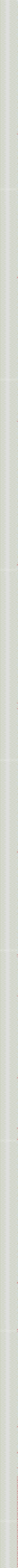 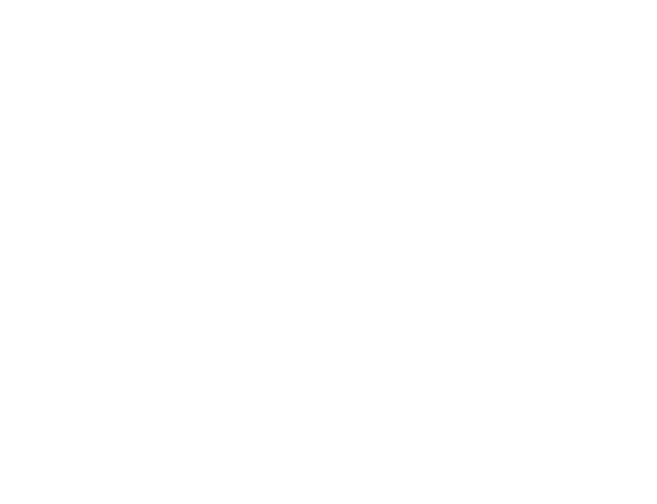 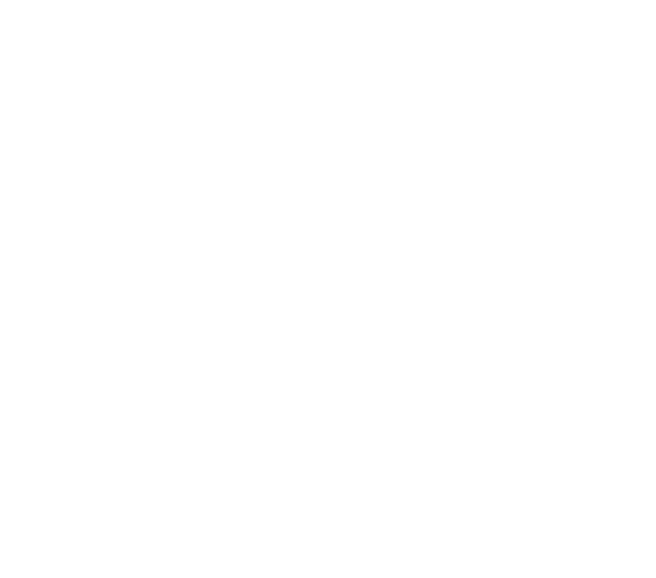 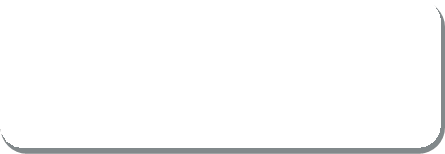 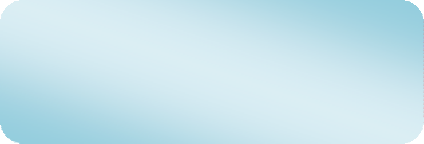 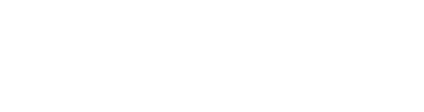 BALAANADOLU İMAM HATİP ORTAOKULU VE LİSESİ BRİFİNG DOSYASI2019-2020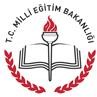 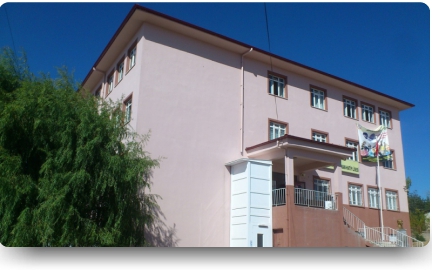 İÇİNDEKİLER1. Kurum Kimlik Bilgileri…………………………………………………………………………………………… 2. Kurumun Genel Özellikleri……………………………………………………………………………………. 3. Personel Bilgileri……………………………………………………………………………………………………3.1. Öğretmen Norm Kadro Bilgileri…………………………………………………………………………3.2. Kurumda Çalışan Personel  Sayısı………………………………………………………………………..4. Öğrenci Bilgileri…………………………………………………………………………………………………….. 4.1. Şube ve Öğrenci Sayıları……………………………………………………………………………………. 4.2. Öğrencilere İlişkin Veriler…………………………………………………………………………………..5. Bina ve Arsa Bilgileri………………………………………………………………………………………………5.1.      Teknolojik     Düzey………………………………………………………………………………………………..6. Kurullar ve Komisyonlar…………………………………………………………………………………………7.  Kurumun  Sosyal-Sportif Faaliyetleri………………………………………………………………………. 8. Kurumun Başarıları………………………………………………………………………………………………..9. Kurumun Sorunları ve Çözüm Önerileri………………………………………………………………….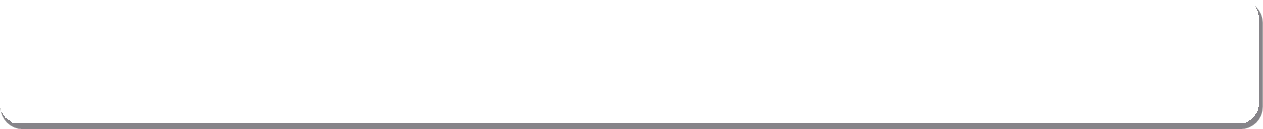 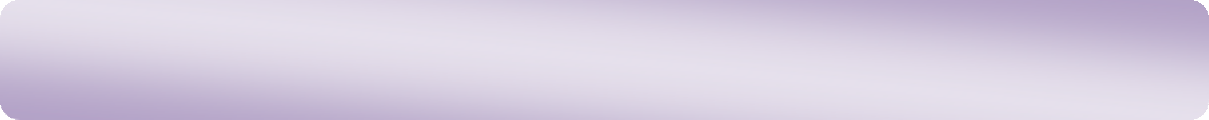 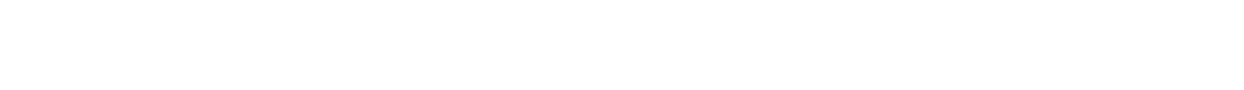 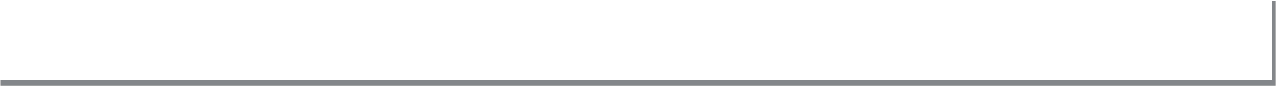 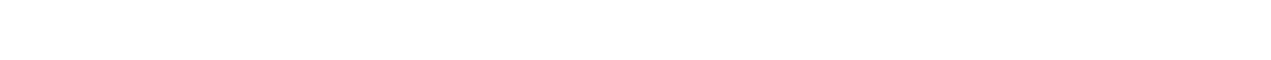 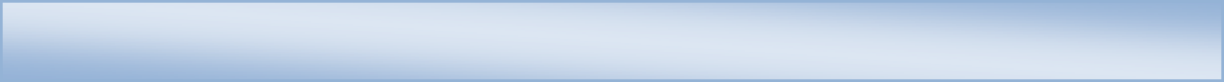 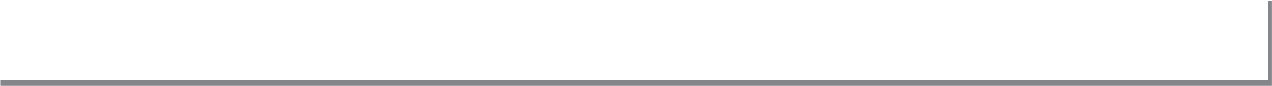 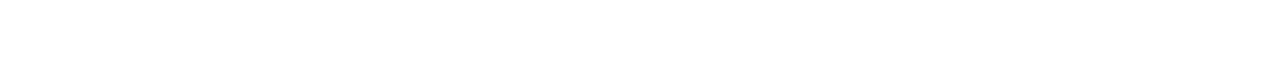 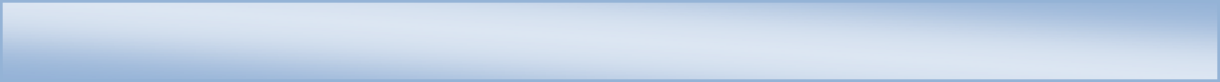 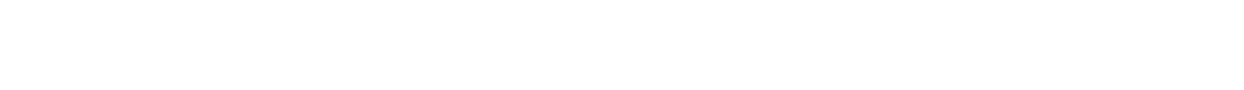 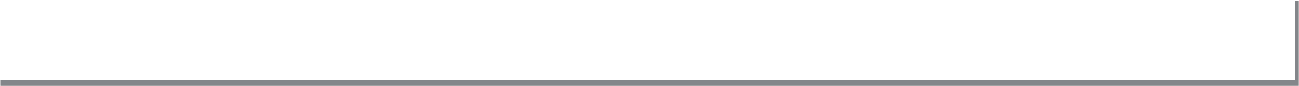 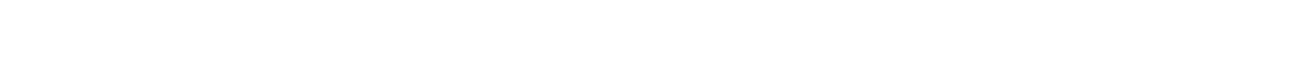 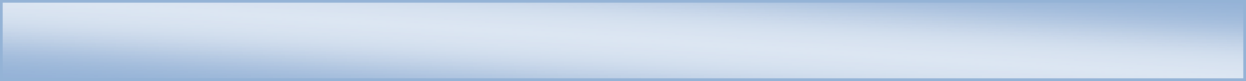          ÖĞRETMEN NORM KADRO BİLGİLERİ                                                                                         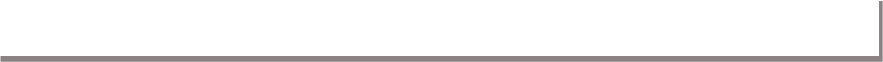 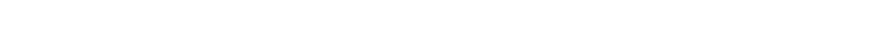 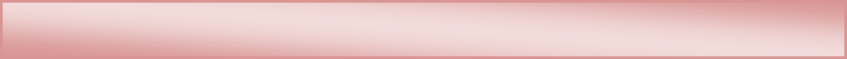 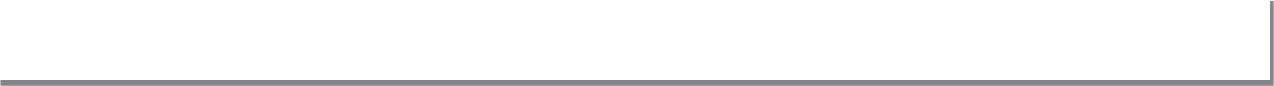 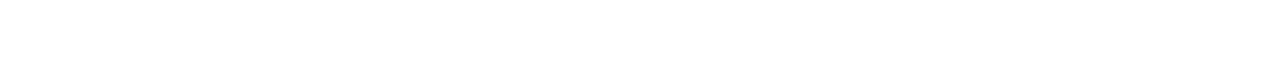 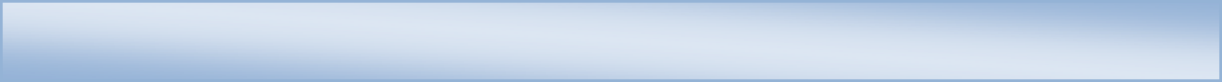 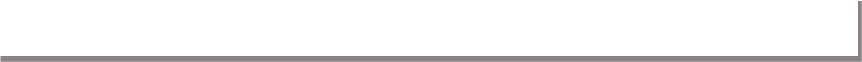 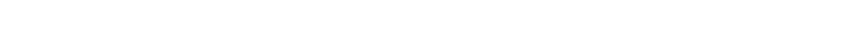 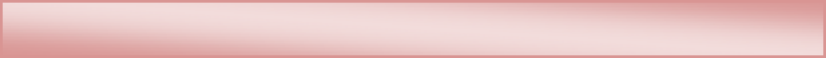 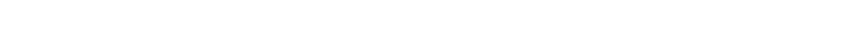 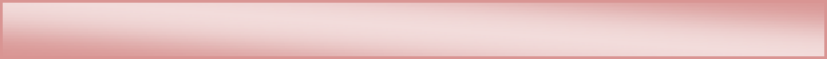 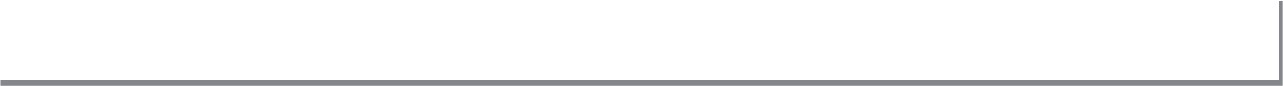 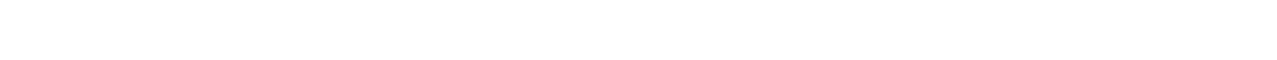 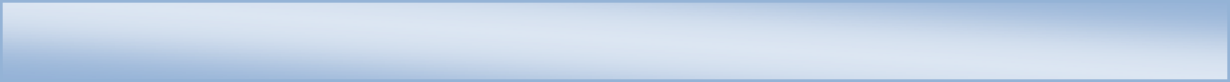 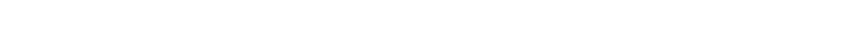 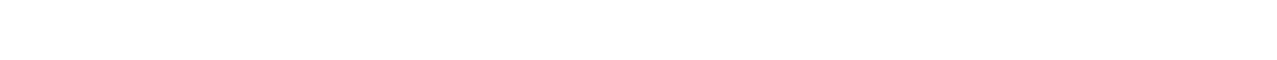 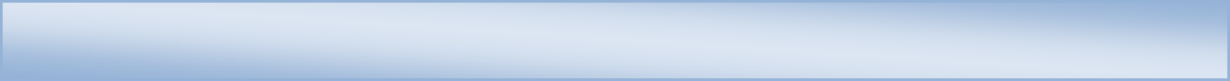 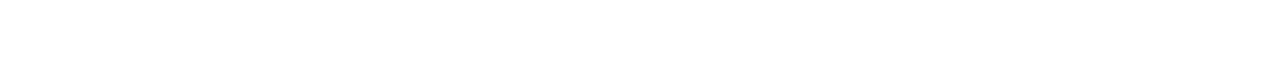 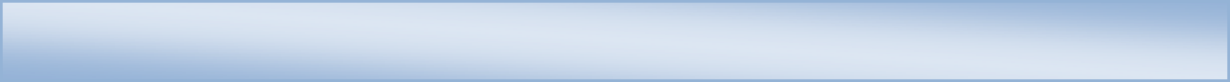 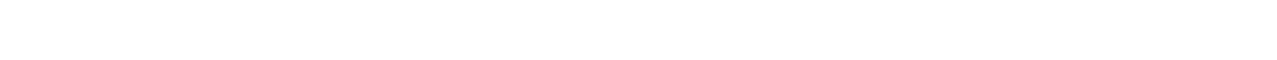 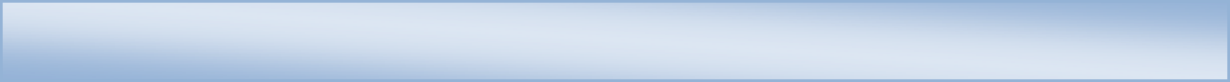 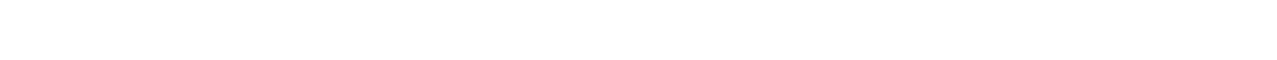 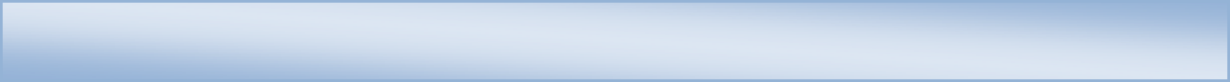        Nejla TARHAN  Okul Müdürü1. Bulunduğu YerBALA2. Kurumun Resmî AdıBALA ANADOLU İMAM HATİP LİSESİ3. AdresiŞENTEPE MAH. MELIH GÖKÇEK SK. NO19 BALA/ANKARA4. Telefon0 312 876 11 485. Belgegeçer0 312 876 11 486. E-posta Adresibalaimamhatip@gmail.com7. Seviyesi4 Yıllık Lise+Ortaokul8. Öğretim ŞekliTam Gün(Normal)9. Öğretime Başlama Yılı1992 Ortaokul/Lise-2012 Ortaokul10.	Kurum Kodu37280211.	Yabancı Diliİngilizce12.	Okul MüdürüNejla TARHAN13.     Okul Müdür YardımcısıMustafa GÜLLÜ1. TarihçesiOkulumuz 1991 yılında Bala İmam Hatip Lisesi Derneği tarafından yapılmış, 1992 yılında Ankara Merkez İmam Hatip´e (Tevfik İleri Anadolu İmam Hatip Lisesi) bağlı şube olarak eğitim -öğretime başlamıştır.1996 Yılında ise müstakil İmam Hatip olarak açılmış günümüze kadar eğitim ve öğretim vermeye devam etmektedir. Eğitim süreci içerisinde okulumuz çoğunlukla vekil müdürlerle yönetilmiş, başarı ve kaliteyi yakalayabilmek için öğretmen ve personelle gayret göstermiştir. Bu güne kadar bir çok onarım ve tadilattan geçen Okulumuz mevcut durumuyla eğitim öğretimini gündüzde de sürdürmeye devam etmektedir.Okulumuz ilk defa 1998-1999 eğitim -öğretim yılında mezun vermiştir. Değişik yıllarda mezun olan öğrencilerimiz çeşitli üniversiteleri kazanmışlardır.2008-2009 Eğitim öğretim yılında mezun olan 5 öğrencimizden biri Gazi Üniversitesi Mesleki Eğitim Fakültesini kazanmıştır.Okulumuzun  1992 yılında ortaokul kısmı da açılmıştır.Daha sonra 2012 yılında 4+4+4 sistemiyle tekrar hayata geçmiştir.2013 yılında Fatih Projesi hayata geçmiştir.Okulumuz 2014 yılında Anadolu imam-Hatip Lisesi’ne dönüşmüştür.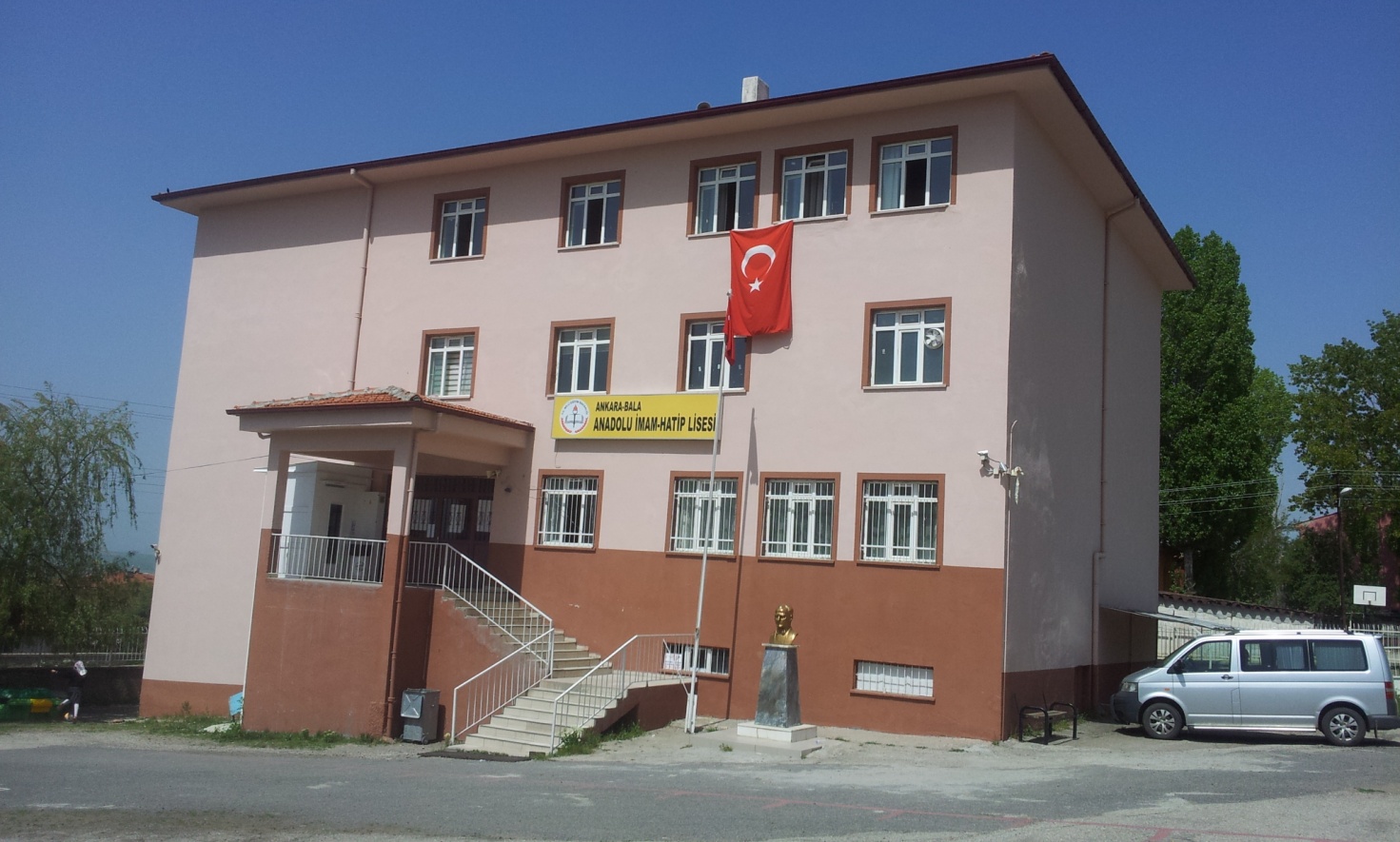 4. Derslik Sayısı85. Ana Sınıfı Derslik Sayısı-6. Özel Eğitim Sınıfı Derslik Sayısı-7. İşlik ve Atölyeler-8. Diğer Alanlar(Pansiyon vb.)9. Isınma Şekli, Elektrik ve SuDurumuKalorifer10. Güvenlik ve HijyenVar11.Yatılılık ve Bursluluk DurumuYok12. Kayıt Kabul Şartlarıİlköğretim ve Ortaöğretim K.Y.GöreSıra NoBranş AdıNorm KadroKadroluSözleşmeliAylıksız İzindeÜcretli/ GörevlendirmeTOPLAM1Okul Müdürü1100012Müdür Yardımcısı1000114Meslek Dersleri2200025T.D. ve Edebiyatı1100116Türkçe1000117İlköğretim Matematik1000118Fen ve Teknoloji0000118Sosyal Bilgileri1000009Biyoloji00000010Coğrafya10000011Kimya00000012Matematik10001113Fizik00000014Felsefe00000015Arapça11000116Tarih11000117Yabancı Dil (İngilizce)11000118Din Kül. Ve Ah. Bilgisi10000019Teknoloji ve Tasarım00000020Müzik00000021Görsel Sanatlar00000022Beden Eğitimi11000123Bilişim Teknolojileri00000024Rehber Öğretmen000000TOPLAMTOPLAM15800013KadroluAylıksız İzindeTaşeron kadro- İşkurGörevlendirmeÜcretliToplamİhtiyaçYönetici1121Öğretmen623116Hizmetli022        1Memur01TOPLAM82231582019 Yılı İtibariyle Öğretmenlerin Eğitim Durumu2019 Yılı İtibariyle Öğretmenlerin Eğitim Durumu2019 Yılı İtibariyle Öğretmenlerin Eğitim Durumu2019 Yılı İtibariyle Öğretmenlerin Eğitim DurumuSıraEğitim DüzeyiSayıYüzde1Ön Lisans--2Lisans10803Yüksek Lisans2205. Sınıf6. Sınıf7. Sınıf8. Sınıf9. Sınıf10. Sınıf11. Sınıf12. SınıfTOPLAMŞube Sayısı111111119Öğrenci Sayısı5126139955642017-20182017-20182018-20192018-20192019-20202019-2020KızErkekKızErkekKızErkekÖğrenci SayısıÖğrenci Sayısı504345263822Toplam Öğrenci SayısıToplam Öğrenci Sayısı939371716464Karşılaştırmalı Öğretmen/Öğrenci DurumuKarşılaştırmalı Öğretmen/Öğrenci DurumuKarşılaştırmalı Öğretmen/Öğrenci DurumuKarşılaştırmalı Öğretmen/Öğrenci DurumuKarşılaştırmalı Öğretmen/Öğrenci DurumuÖğretmenÖğrenciOkulİlTürkiyeToplam Öğretmen SayısıToplam Öğrenci SayısıÖğretmen Başına Düşen ÖğrenciSayısıÖğretmen Başına Düşen ÖğrenciSayısıÖğretmen Başına Düşen ÖğrenciSayısı14645--201820182019201920202020ÖğrenciSayısıMezunSayısıÖğrenciSayısıMezunSayısıÖğrenciSayısıMezunSayısı93187116--201820182019201920202020Üniversite sınavına girenYerleşen Üniversite sınavına girenYerleşenÜniversite sınavına girenYerleşen18Lisans 1Önlisans 516Lisans 0Önlisans 1--Öğrencilerin TEOG Başarılarına İlişkin BilgilerÖğrencilerin TEOG Başarılarına İlişkin BilgilerÖğrencilerin TEOG Başarılarına İlişkin BilgilerÖğrencilerin TEOG Başarılarına İlişkin BilgilerÖğrencilerin TEOG Başarılarına İlişkin BilgilerÖğrencilerin TEOG Başarılarına İlişkin BilgilerÖğrencilerin TEOG Başarılarına İlişkin Bilgiler2016-20172016-20172017-20182017-20182018-20192018-2019KızErkekKızErkekKızErkekToplam Öğrenci Sayısı568532Toplam Öğrenci SayısıMezun Öğrenci Sayısı566532Sınava Giren Toplam Öğrenci Sayısı (Kız+Erkek)566531Kazanan (Yedekler Dâhil Yerleşen)Öğrenci Sayısı------Genel Başarı Oranı (%)Birimin AdıSayısı/ÖzelliğiBala Anadolu İmam Hatip Lisesi1İlAnkaraİlçeBalaMahalle/KöyŞentepe Mah.Cadde/Sokakİ.Melih GÖKÇEK CaddesiDış Kapı19İç KapıYapım Yılı1992Son Onarım Yılı-Deprem Güçlendirme-Blok Sayısı1Kat Adeti2Toplam Oturum alanı349 metrekareDerslik sayısı9PaftaAda53Parsel43Tapu Alanı2642 metrekareOkul Saha AlanıMülkiyetBala Anadolu İmam Hatip LisesiKamulaştırma-Müdür odası1M. Yardımcısı odası1Öğretmen Odası1Arşiv1Araç-GereçlerAraç-Gereçler2019İhtiyaçMasaüstü BilgisayarMasaüstü Bilgisayar5-Dizüstü BilgisayarDizüstü Bilgisayar1-YazıcıYazıcı5-Yazıcı-FaxYazıcı-Fax1ProjeksiyonProjeksiyon1TelevizyonTelevizyon1İnternet Bağlantısıİnternet Bağlantısı1Fen LaboratuarıFen Laboratuarı-1Bilgisayar LaboratuarıBilgisayar Laboratuarı-1FaksFaks1VideoVideo-Fotokopi makinesiFotokopi makinesi2DVD PlayerDVD Player-Fotoğraf MakinesiFotoğraf Makinesi-1KameraKamera14Okulun internet sitesiOkulun internet sitesiMEBÖğrenci Davranışlarını Değerlendirme  KuruluÖğrenci Davranışlarını Değerlendirme  KuruluMüdür YardMustafa GÜLLÜÖğretmenRamazan DOĞRUÖğretmenSerhan YENİCİOkul Aile Bir. Tem.Onur Kurulu 2.BaşkanıSosyal-Kültürel ve Tanıtım ProgramlarıSosyal-Kültürel ve Tanıtım ProgramlarıTiyatro, şiir dinletisi vb. sanatsal faaliyetlerSosyal sorumluluk çerçevesinde yapılan etkinliklerHuzurevi ziyareti, Sahipsiz köpeklerin bakımıMevlid-i Nebi Etkinlikleriİlçe çapında yapılan spor müsabakaları(Voleybol, masa tenisi, basketbol…)Gezi İnceleme ProgramlarıGezi İnceleme ProgramlarıDoğal güzelliklerin ve tarihi mekanların olduğu şehir içi ve dışı ziyaretler, Feza Gürsey Bilim MerkeziÇeşitli kültürel etkinlikler(Turizm fuarı, üniversite tanıtım fuarları vb.)Doğal güzelliklerin ve tarihi mekanların olduğu şehir içi ve dışı ziyaretler, Feza Gürsey Bilim MerkeziÇeşitli kültürel etkinlikler(Turizm fuarı, üniversite tanıtım fuarları vb.)Tören ve Kutlama ProgramlarıTören ve Kutlama Programları10 Kasım Atatürk’ü Anma Programı 24 Kasım Öğretmenler Günü12 Mart Mehmet Akif ERSOY’u Anma ve İstiklal Marşının Kabulü18 Mart Çanakkale Şehitlerini AnmaMevlid-i Nebi Etkinlikleri23 Nisan Ulusal Egemenlik ve Çocuk Bayramı19 Mayıs Gençlik ve Spor Bayramı10 Kasım Atatürk’ü Anma Programı 24 Kasım Öğretmenler Günü12 Mart Mehmet Akif ERSOY’u Anma ve İstiklal Marşının Kabulü18 Mart Çanakkale Şehitlerini AnmaMevlid-i Nebi Etkinlikleri23 Nisan Ulusal Egemenlik ve Çocuk Bayramı19 Mayıs Gençlik ve Spor BayramıEğitici FaaliyetlerEğitici FaaliyetlerÜniversite tanıtım gezileri Mesleki tanıtım seminerleriBaşarıyı arttırıcı kişisel gelişim seminerleri Üniversite tanıtım gezileri Mesleki tanıtım seminerleriBaşarıyı arttırıcı kişisel gelişim seminerleri SORUNLARÇÖZÜM ÖNERİLERİÖğrencilerin yarısının köylerden gelmesi, bu öğrenci velilerimizle birebir görüşme olanağının az olması veya olmaması, öğrencilerin taşıma olması sebebiyle evlerinden erken gelmeleri, geç gitmeleri bu sebeple okulda derslere kendilerini verememeleri ve sıkıntı yaşamaları, ortaokul öğrencilerinin erken çıkmalarına rağmen lise servisiyle gitmek zorunda kalmaları Öğrencilerin okulumuzda yada diğer okullarda açılan kurslara yönlendirilmeleri, veli toplantı ve ziyaretlerinin sık sık yapılması, taşıma ile gelen öğrencilerimizin günün sonuna doğru iyice yorulmaları sebebiyle zihni yoran sayısal derslerin sabah diğer derslerin öğleden sonra verilmesi, açılacak kursların hafta sonu açılması, okulumuzda bazı projeler başlatarak(Mutlu okul mutlu öğrenci, en temiz sınıf, ayın öğrencisi,uçurtma şenliği, tubitak 4006  vb) öğrencilerimize okulu sevdirmek, okuldan ve dersten kaçma oranlarını azaltmakBaşarılı öğrencilerin okula gelmemesiİlçe Müftülüğünden destek alınarak  yapılacak Mesleki tanıtım çalışmaları kapsamında köylerde ve merkezde camiilerde yapılacak çalışmalar, Okul ziyaretleri ve  veli görüşmelerinde bulunulması,okul tanıtımlarımızda internet sitemizin aktif kullanılması, Ortaokul ve liseye gelecek öğrenciler için  ilçe MEM koordinesinde Rehber öğretmenler tarafından yönlendirme yapılması, Kişisel gelişimin ikinci plana atılmasıYakın çevredeki uzman kişilerle görüşülmesi, öğrencilerimizle belli aralıklarla görüşebilecek Rehber öğretmen görevlendirmesi yapılması, Bazı öğretmenlerin yenilik ve gelişime açık olmaması, birçok okulda görevlendirilen öğretmenlerin okulu sahiplenmemesi aidiyet duygusunun olmaması, okul etkinliklerinde görevlendirilecek öğretmenlerin olmamasıHızlı teknolojik gelişmelerin eğitimde kullanımının sağlanması, seminerler ve kurslar açılması, öğretmenlerin farklı okullarda  görevlendirmelerinin kaçınılmaz olması ancak ücretli öğretmenlere çeşitli özlük haklarının tanınarak okul içinde aidiyet duygusunun arttırılması(sınıf öğretmenliği yada kulüp rehberliği, nöbet görevi ve ücretinin verilmesi)Okul binamızın eski bakımsız ve yıpranmış olması, iç ve dış cephenin boyanması, fayans kaplı olan dış merdivenlerimizin büyük risk oluşturması, eskiyen elektirik tesisatımızın risk oluşturması, okulumuzda yangın merdiveni bulunmaması, okulumuzda ki eksikliklerden dolayı beyaz bayrak gibi yarışmalara katılamıyor olmamızKendi imkanlarımızla iç cephe boyanmış dış cephe boyası için ilçemiz belediyesinden ya da milli eğitim müdürlüğünden destek alınması, ayrıca öğrenciler için risk oluşturan dış merdivenlerin ve elektrik tesisatının bakımı ve onarımı için belediye ve  ilçemiz milli eğitim müdürlüğünden yada bağlı olduğumuz genel müdürlükten destek alınması, Yeni okul binamızın yapılıyor olması sebebiyle okulumuzda yapılacak bakım onarım çalışmaları sürekli ertelenmekte, ancak okul binamızın en kısa sürede yapımı ile öğrencilerimizin eğitim öğretime uygun bir ortama kavuşmasıOkulumuzda öğrencinin sosyal etkinlik yapabilecek alanların ve malzemelerin  olmamasıÖğrencilerimizin derslerini mutlu bir şekilde işleyebilecekleri ve anlayabilecekleri ders iklimi oluşturmak üzere senebaşı öğretmenler kurulunda tüm sınıf öğretmenleriyle çalışma yapılması kararlaştırıldı ancak bu çalışma için gerekli maddi imkanların sağlanması çalışmaları sürdürülmektedir.Okulumuzun altında aynı binamızda bulunan Hacı Faik Güngör camiisi ile okul bahçemiz girişleri aynı olması sebebiyle giriş çıkış kontrolünün nöbetçi öğretmenlerle sağlanmasının riskli olması Bahçe nöbetçi öğretmeninin görevlendirilmesine rağmen üç tane giriş kapımız bulunması sebebiyle yeterli olmamakta olup mümkünse güvenlikçi görevlendirilmesi